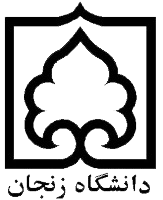 آزمایشگاه مرکزیفرم ثبت نام شرکت در کارگاه طراحی آزمایش به روش تاگوچی زمان برگزاری : 26 آذر 1397 به دلیل اینکه اطلاعات این فرم در رایانه ثبت می شود، لطفاً به صورت كاملاً دقيق و خوانا تكميل نماييد .    تذكرات : 1- تصویر فیش واریزی یا گواهی پرداخت اینترنتی همراه با فرم تکمیل شده فوق را به ایمیلinst@znu.ac.ir     ارسال نمایید.2- مهلت ثبت نام تا پایان ساعت اداری 24 آذر97 می باشد، لذا به درخواستهای پس از مهلت مقرر، ترتیب اثر داده نمی شود و مبلغ واریزی قابل استرداد نمی باشد.3- ساعت برگزاری کارگاه درپوستر الصاقی قید گردیده مکان برگزاری از طریق سایت  آزمایشگاه مرکزی دانشگاه زنجان متعاقبا اعلام می گردد.4- در انتهای دوره گواهی حضور در کارگاه به شرکت کنندگان اعطا می​گردد.      5- همراه داشتن لپ​تاپ و فایل پرینت شده محتوای کارگاه الزامیست، در ضمن نرم افزارهای Minitab-16 و Design Expert بایستی بر روی لپ​تاپ نصب شده باشد.نام : .................................................... نام خانوادگي : ......................................کد ملی:محل تحصیل و یا کار : تلفن تماس مستقيم :                                                                                              همراه : مدرك تحصيلي:                                                                       شرکت کننده متقاضی:کارشناسی                   کارشناسی ارشد             دكترا                   دانشجو                 استاد                 سایرین رشته تحصیلی: لطفاً به سوالات زیر به درستی پاسخ دهید1- طراحی آزمایش به روش تاگوچی در چه بخشی از کار شما اهمیت دارد؟2- آیا تا کنون در دوره های مرتبط با روشهای طراحی آزمایش شرکت داشته اید (سطح دوره و نام دوره را بنویسید)؟هزینه شرکت در کارگاه : دانشجویان (دانشگاه زنجان)  مبلغ 300.000 ریال / سایرین 450.000  ریال به شماره حساب 1703065879 به نام درآمدهای آزمایشگاه مرکزی (با شناسه 29611894)(در مورد اعضاء هیات علمی دانشگاه زنجان، در صورتیکه قصد تامین هزینه از طریق پژوهانه را دارند بخش زیر تکمیل گردد.)